云海臻府项目安居型商品房看房交通指引和注意事项看房现场有停车位，但数量有限，建议绿色出行。请看房家庭认真仔细阅读以下事项：一、看房交通看房家庭可选择以下任意一种形式前往项目现场看房（云海臻府营销中心，地址：深圳市宝安区沙井街道展城路与展贤路交汇处云海臻府营销中心）（一）乘坐地铁和公交车（请密切留意最新公共交通信息）您的位置-地铁12号线海上田园南地铁站A出口-步行约30米到云海臻府营销中心。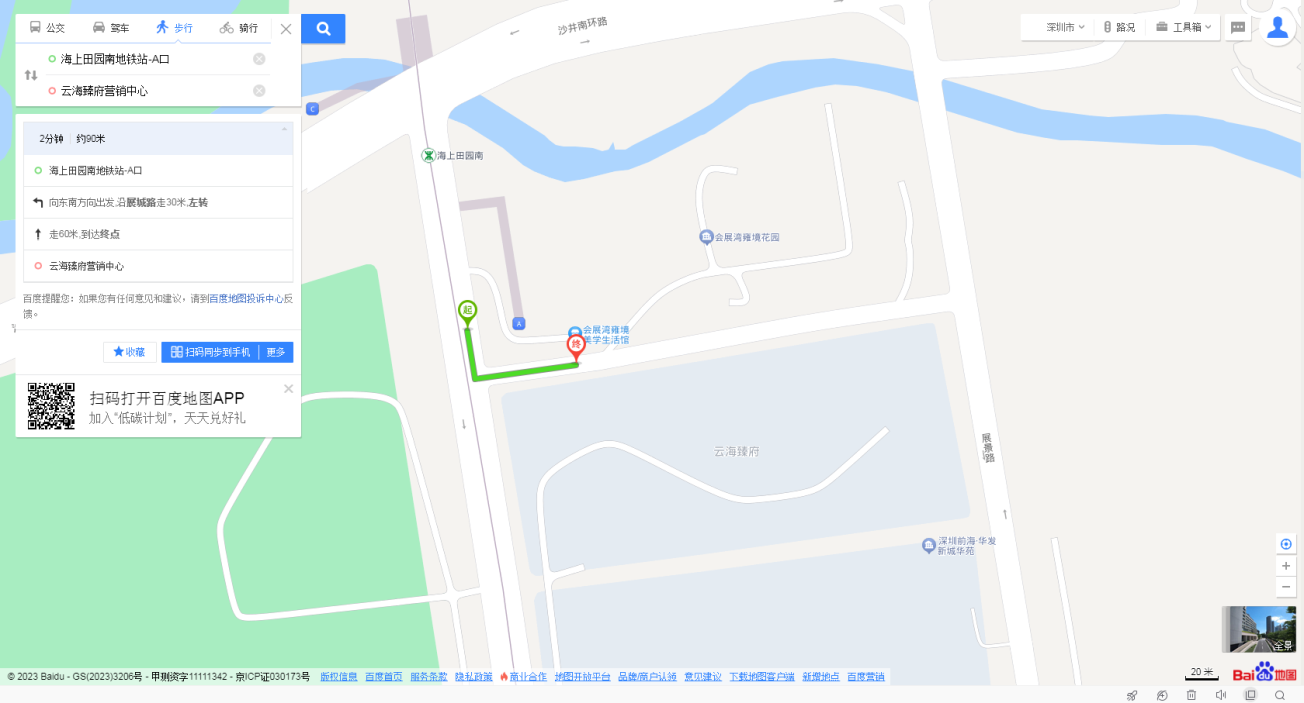 （二）乘坐公交（请密切留意最新公共交通信息）您的位置-沙福毓秀路口/会展城地铁站临时站公交站-步行约800米到云海臻府营销中心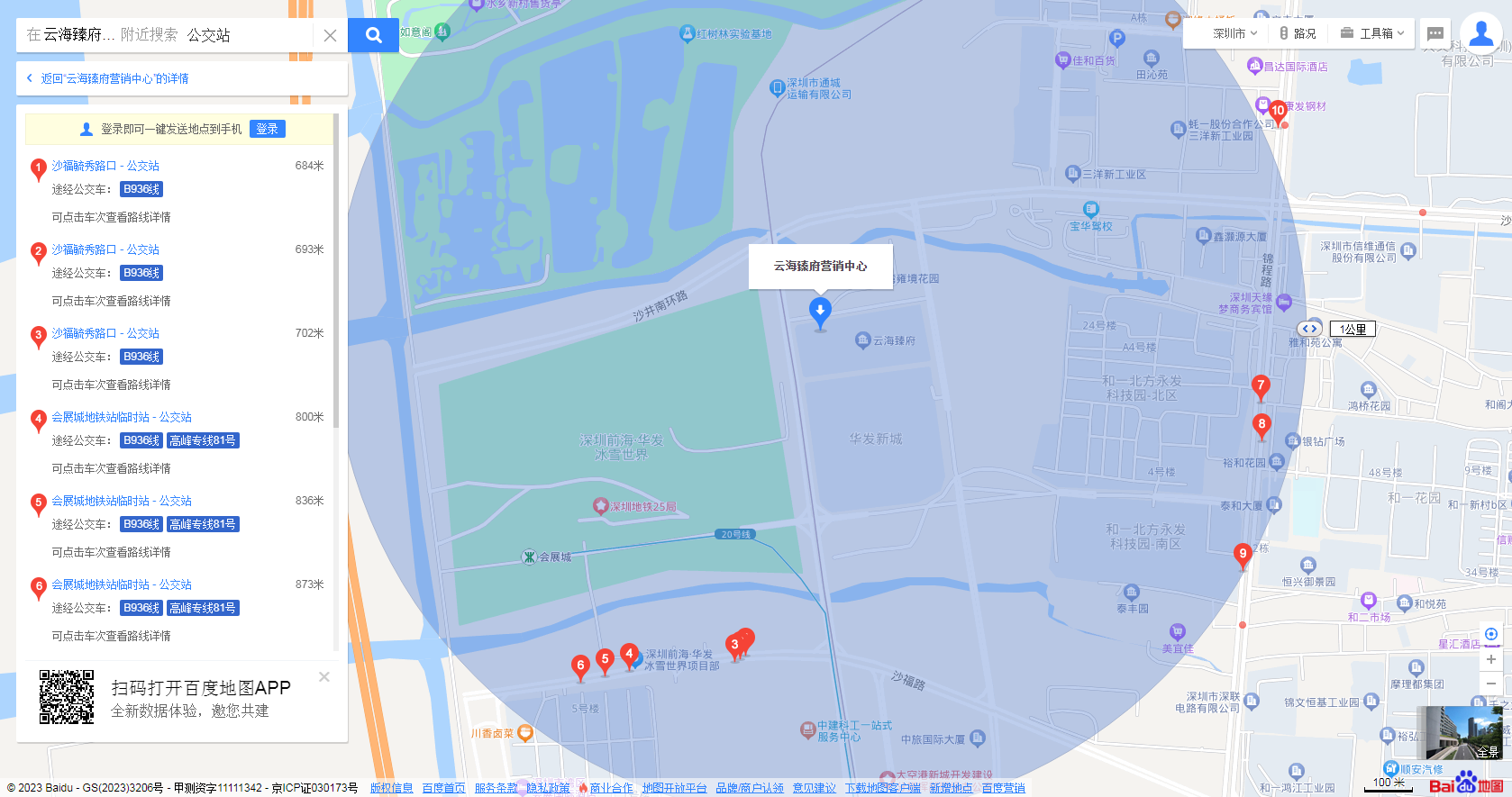 （三）自驾车从罗湖出发：滨河大道-广深沿江高速-凤塘大道-展城路-云海臻府营销中心从福田出发：滨河大道-广深沿江高速-凤塘大道-展城路-云海臻府营销中心从宝安出发：广深沿江高速-凤塘大道-展城路-云海臻府营销中心从龙华出发：福龙路-龙大高速-深圳外环高速-广深沿江高速-凤塘大道-展城路-云海臻府营销中心从南山出发：广深沿江高速-凤塘大道-展城路-云海臻府营销中心从龙岗出发：深圳外环高速-广深沿江高速-凤塘大道-展城路-云海臻府营销中心二、交通区位图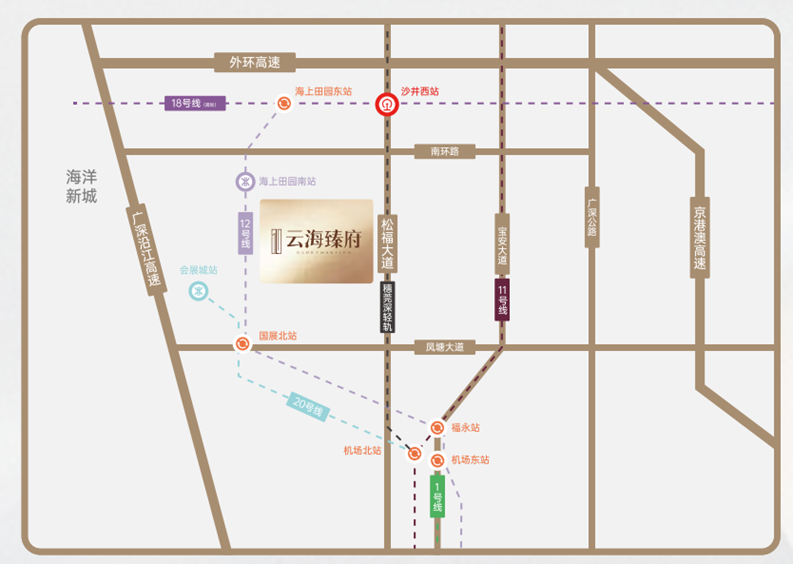 三、注意事项（一）看房家庭须按约定的时间，凭申请人身份证、预约看房回执单参加看房活动。（二）考虑到看房现场接待能力有限，为了营造顺畅、良好的看房环境，请每个看房家庭最多安排两人现场看房。从安全角度考虑，请看房家庭尽量不要携带老人、儿童。（三）为了保证看房家庭人身安全，请遵循现场工作人员统一安排，不要在看房现场随意走动，以免发生意外。如有任何疑问，欢迎来电咨询：0755-29786666。深圳市臻海置业有限公司                                     2023年9月       云海臻府营销中心定位二维码（百度地图）: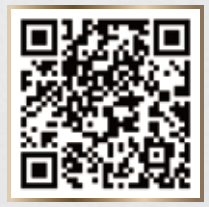 